Развитие промышленности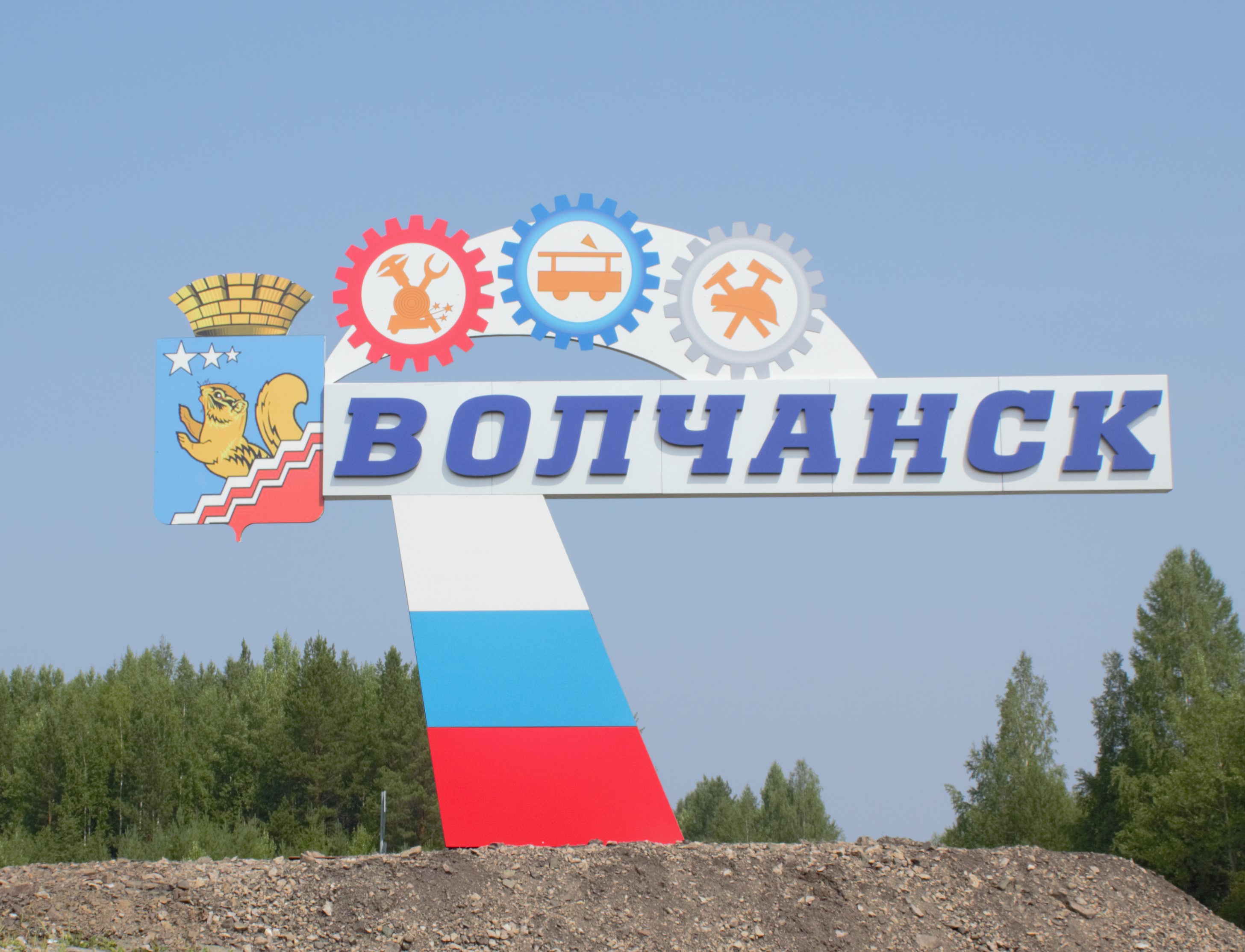 Оборот  по кругу крупных и средних организаций города за 1 полугодие 2018 года составил 1220,107  млн. руб. (127,6 % к уровню аналогичного периода прошлого года) в том числе:- обрабатывающие производства (Волчанский механический завод - филиал АО «Научно-производственная корпорация «Уралвагонзавод») – 1175,52 млн. рублей (132,5 %);- водоснабжение и водоотведение; обеспечение газом, паром (МУП «Водоканал», МУП «ВТЭК», ООО «Север») – 44,587 млн. руб. (96,2 %);Выработка на одного работника производственного комплекса составила  1068,4  тыс. рублей, что составляет  117,8 %  к  уровню  1 полугодия 2017 года.По видам экономической деятельности выработка (по кругу крупных и средних организаций) составила: - в обрабатывающем производстве – 1166,2 тыс. рублей (120,1 %); - по производству и распределению электроэнергии, газа и воды – 332,7    тыс. рублей (83 %);Оборот по кругу крупных и средних организаций, тыс. руб.отраслевая структура промышленности: Обрабатывающее производство – занимает основную долю в обороте промышленных организаций – 96,3 процента – увеличение на 1,1 процентных пункта;-  Производство и распределение электроэнергии, газа и воды – 3,7 процентов – снижение на 1,1 процентных пункта.Финансовый результат деятельности предприятий города за  1 квартал 2018 года  (прибыль за минусом убытков) отрицательный  и  составил  -10656,0  тыс. рублей (аналогичный период 2017 года  - 12543,0 тыс. рублей).  По состоянию на 01.07.2018  года  бюджет Волчанского городского округа  исполнен на 47,5  % от годовых плановых назначений.В доходную часть местного бюджета поступило 268,36  млн. рублей (на 37,107 млн. рублей или на 16 %  больше, чем за аналогичный период прошлого года), что составило:- собственных доходов 14,408 млн. рублей –36,4 %  от годовых плановых значений (на 11,491 млн. рублей  меньше, чем за 6 месяцев 2017 года);- межбюджетных трансфертов из областного бюджета – 256,348 млн. руб. – 48,8  % от годовых плановых значений (что на 47,021 млн. рублей или на 22,5 % больше, чем за аналогичный период 2017 года). Исполнение по расходам за 6 месяцев 2018 год составило  215,478 млн. рублей  или  37,4 %  от плановых назначений (219,082 млн. рублей за 6 месяцев 2017 года  – снижение на 1,6 %).Инвестиционная деятельностьОбъем инвестиций в основной капитал за  1 квартал 2018 года составил 55,583 млн. рублей, увеличение к аналогичному периоду прошлого года  в 2,5 раза или  на 32,962 млн. рублей (1 квартал 2017 года – 22,621 млн. руб.), в том числе:- средства областного бюджета – 32,593 тыс. рублей;- средства местного бюджета – 22,138 тыс. рублей.Объем инвестиций в основной капитал на душу населения составил 6200 тыс. рублей (за 1 квартал 2017 года - 2475 тыс. рублей).Строительство и ремонт дорог	Для будущего строительства жилья и объектов социально-экономической сферы за 6 месяцев 2018 года  предоставлено 6 земельных участков (7,166 Га), в том числе:- 1 участок под строительство жилья хозяйствующими субъектами (3,215 Га);- 1 участок под объект торговли (1,15 Га) - 1 участок для индивидуального жилищного строительства (1,616 Га);- 3 участка (1,185 Га) предоставлено под прочее строительство.Общая протяженность автомобильных дорог местного значения (включая улично-дорожную сеть) 79,8 км, в том числе включено в реестр муниципальной собственности – 79,8 км. Протяженность автомобильных дорог общего пользования местного значения, не отвечающих нормативным требованиям – 14,4 км. (18,05 % от общей протяженности автомобильных дорог местного значения). На комплекс работ на содержание автомобильных дорог общего пользования за счет средств местного бюджета за 1 полугодие 2018 года израсходовано 731,5 тыс. рублей.Жилищно-коммунальное хозяйствоОбщий объем жилищного фонда в Волчанском городском округе составляет   283,5   тыс. кв. м., в том числе ветхих и аварийных – 36,26 тыс. кв. м. (71 дом).По состоянию на 01.07.2018 года в списке очередников на получение жилья по договору социального найма стоит 65 малоимущих семей, в том числе:- 40 семей, стоящих в очереди после 2005 года;- 25 семей, стоящих в очереди до 2005 года.Признана нуждающейся в жилом помещении по договору социального найма в 2018 году 1 малоимущая семья.В 1 полугодии  2018 года из ветхого и аварийного жилого фонда переселен 1 человек, ему предоставлено жилое помещение общей площадью 61,2 кв. м.Уровень оплаты населением жилищно-коммунальных услуг за 6 месяцев 2018 года  составил 89,5 %.Сумма просроченной дебиторской задолженности организаций жилищно-коммунального комплекса за предоставленные жилищно-коммунальные услуги – 106,4 млн. рублей (6 месяцев 2017 года – 57,2 млн. рублей).Задолженность на 1 жителя составляет 11867 рублей 
(за 1 полугодие 2017 года –  6293 рублей).Задолженность населения по оплате за жилищно-коммунальные услуги  – 49464,7 тыс. рублей (за 1 полугодие 2017 года – 41590 тыс. рублей).Для взыскания долга с населения:подано 368 заявлений на выдачу судебных приказов на сумму 8403,0 тыс. рублей;принято 313 положительных решений на сумму 7179 тыс. рублей;отказано – 2, на сумму 4,0 тыс. рублей;- получено 244 исполнительных листа на сумму 4029 тыс. рублей; взыскано по исполнительным листам 1833,0 тыс. рублей; прекращено производство по 102 исполнительным листам на сумму 1865 тыс. рублей.Количество должников  542  человека, снижение к уровню прошлого года на  1106 человек. Вынесено 522 предупреждения. С должниками заключено 14 соглашений о реструктуризации долга.Задолженность на 1 человека составляет – 91,3 тыс. рублей (за 1 полугодие 2017 года – 25,2 тыс. рублей).Просроченная кредиторская задолженность организаций жилищно-коммунального комплекса за потребленные топливно-энергетические ресурсы составляет 158317,4  тыс. рублей,  что на 7765,6  тыс. рублей или на 4,7 % меньше уровня аналогичного периода 2017 года, в том числе:- АО «Уралсевергаз» - 39315,2  тыс. рублей (24,8 % от всей задолженности за ТЭР);	-  Свердловский филиал АО «ЭнергосбыТ Плюс» - 90089,2 тыс. рублей (56,9 % от всей задолженности за ТЭР).	- прочие поставщики – 28913,0 тыс. рублей.	Деятельность муниципального казенного учреждения «Управление городского хозяйства» в сфере жилищно-коммунального хозяйства в отчетном периоде велась по следующим направлениям:В рамках мероприятий муниципальной программы Волчанского городского округа «Развитие жилищно-коммунального хозяйства и повышение  энергетической эффективности  в Волчанском городском округе до 2020 года» финансирование составило 49589,4  тыс. рублей (39,1% от плановых назначений), в том числе:- областной бюджет – 76,95 тыс. рублей; - местный бюджет  - 49512,5  тыс. рублей.Подпрограмма  «Развитие и модернизация систем коммунальной инфраструктуры теплоснабжения, водоснабжения и водоотведения, а также объектов, используемых для утилизации, обезвреживания и захоронения твердых бытовых отходов Волчанского городского округа» израсходовано 35233,743 тыс. рублей за счет средств местного бюджета:- технологическое присоединение газопровода высокого давления на БМК 5 МВт – 628,433 тыс. рублей;- технологическое присоединение газопровода высокого давления на БМК 20 МВт – 264,67 тыс. рублей;- строительный контроль при реконструкции водовода питьевой воды – 824,383 тыс. рублей;- строительство БМК 20 МВт – 25000,0 тыс. рублей;- строительство БМК 5 МВт – 4851,488 тыс. рублей;-  проверка достоверности сметной стоимости на кап. ремонт ХВС от НС 3 до камеры № 16 по ул. Базарной – 47,2 тыс. рублей;- разработка ПСД по объекту «Строительство станции биологической очистки хозяйственно-бытовых сточных вод» - 2700,0 тыс. рублей (тех. присоединение – 9,558 тыс. рублей);- кап. ремонт  наружных сетей ХВС по ул. Горняков – 908,011 тыс. рублей;Из резервного фонда администрации выделено 65,404 тысячи рублей МУП «Водоканал» на приобретение насоса.Из резервного фонда Правительства Свердловской области: - 3479,449 тысяч рублей направлены на капитальный ремонт участка наружных сетей ХВС от НС 3 до камеры № 16 по ул. Базарной;- 2177,108 тысяч рублей направлены на капитальный ремонт инженерных сетей в кварталах, ограниченных улицами Маяковская-Кольцевая-Парковая-Карпинского (48 квартал).По подпрограмме «Развитие газификации Волчанского городского округа» за счет средств местного бюджета израсходовано 6232,212 тыс. рублей, в том числе:- строительство котельной для газоснабжения  МАОУ СОШ № 23 по адресу ул. Молодежная, 68 – 6232,212 тыс. рублей.На формирование жилищного фонда для переселения граждан из жилых помещений, признанных непригодными для проживания по  подпрограмме «Повышение качества условий проживания населения Волчанского  городского округа на 2014-2020 годы» израсходовано 23,63 тыс. рублей, в том числе:- техническая документация по признанию домов аварийными и подлежащими сносу для исключения из реестра муниципальной собственности МКД (Маяковского, 17; Парковая, 16,4; Уральского Комсомола, 8,10,14; Гоголя, 10; Малая Окружная, 99,91; Социалистическая, 10; Парковая, 3) – 10,0 тыс. рублей.По подпрограмме «Восстановление и развитие объектов внешнего благоустройства Волчанского городского округа»  финансирование составило 4722,547 тыс. рублей за счет средств местного бюджета, в т.ч.:благоустройство территории городского округа – 935,812 тыс. рублей  – средства направлены на приобретение лицевого кирпича, семян газонных трав, подрезка тополей, приобретение песка, приобретение газонокосилки; топографическая съемка для проведения благоустройства дворовой территории ул. Парковая-Карпинского-Матросова; топографическая съемка для проведения благоустройства дворовой территории ул. Краснотурьинская-Комсомольский пр-т; освещение улиц – 3232,193 тыс. рублей;приобретение  опор уличного освещения (44 единицы) – 534,0 тыс. рублей;санитарная обработка городской территории от клещей – 20,542 тыс. рублей;отлов безнадзорных собак – 76,95 тыс. рублей (средства областного бюджета).По муниципальной программе «Формирование современной городской среды в Волчанском городском округе на 2018-2022 годы»:- разработан эскиз комплексного благоустройства набережной, расположенной по адресу: г. Волчанск, ул. Волчанская, 13 на сумму 133,0 тысяч рублей. С данным проектом Волчанск прошел в финал Всероссийского конкурса лучших практик благоустройства. Обустройство общественного пространства будет знаковым событием и для горожан и для города, поэтому проект обязательно будет реализован;- ЭСД благоустройства дворовой территории Карпинского-Маяковского-Кольцевая-Парковая – 10,862 тыс. рублей;- тех. присоединение по Комсомольскому парку – 38,651 тыс. рублей;В рамках муниципальной программы «Развитие жилищного хозяйства Волчанского городского округа до 2020 года» на капитальный ремонт общего имущества многоквартирных домов в 1 полугодии 2018 года израсходовано  1205,7 тыс. рублей: проведены работы по установлению устройств водосточных систем по адресам: ул. Пионерская, 7,17; ул. Первомайская, 11; ул. Октябрьская, 22; ул. Мичурина, 18.Произведен ремонт пустующих квартир муниципального жилого фонда по адресам: ул. Шахтерская, 21-1 и 24 на сумму 96,75 тысяч рублей с целью дальнейшего предоставления гражданам, нуждающимся в улучшении жилищных условий.В рамках муниципальной программы «Обеспечение доступным жильем молодых семей и малоимущих граждан на территории Волчанского городского округа до 2020 года» финансирование составило 372,3 тыс. рублей.В 1 полугодии 2018 года предоставлена социальная выплата на приобретение (строительство) жилья 1 молодой семье (3 человека) в сумме 410,4 тыс. рублей (свидетельство выдано в 2017 году):- средства областного бюджета – 176,5 тыс. рублей;- средства местного бюджета – 233,9 тыс. рублей.Собственные средства семья добавила в размере 2229,6 путем ипотечного кредитования, приобретено жилое помещение в г. Екатеринбурге.Одна молодая семья из трех человек получила региональную поддержку на улучшение жилищных условий в размере 205,2 тысячи рублей (свидетельство выдано в 2017 году):- средства областного бюджета – 66,8 тыс. рублей;- средства местного бюджета – 138,4 тыс. рублей.Собственные средства семьи - 1024,8 тысячи рублей, приобретено жилое помещение в г. Кировграде.Транспорт и связьВ рамках муниципальной программы «Развитие транспорта, дорожного хозяйства и информационных технологий до 2018 года» по подпрограмме «Развитие транспорта и транспортно-логического комплекса Волчанского городского округа» за 1 полугодие 2018 года израсходовано 17275,1 тыс. рублей за счет средств местного бюджета, в т.ч.: - на организацию транспортного обслуживания населения Волчанского городского округа (перевозка пассажиров муниципальным трамваем и городским автобусом по социально-значимым маршрутам (г. Волчанск – пос. Вьюжный; г. Волчанск – ст. Л.Волчанка; г. Волчанск – дачные участки) – 10073,1 тыс. рублей;- приобретение дорожно-строительной и коммунальной техники (погрузочный экскаватор) – 7202,0 тыс. рублей;- расчистка улиц от снега, приобретение дорожных знаков и креплений – 731,523 тысяч рублей.По подпрограмме «Информационное общество Волчанского городского округа» за счет средств местного бюджета израсходовано 35,0 тыс. рублей на  обслуживание официального сайта Волчанского городского округа.Потребительский  рынокОбъем оборота розничной торговли за  1 полугодие 2018 года  составил 384,48  млн. руб. (темп роста к уровню прошлого года составил 104,6 %). Оборот розничной торговли на душу населения составил 42887 рублей. Оборот организаций общественного питания – 20,89 млн. рублей (105,8 % к уровню аналогичного периода прошлого года). 	Количество объектов торговли - 81, что на  2 объекта больше аналогичного периода прошлого года. Из общего количества объектов 72 единиц составляют магазины (88,9   процентов),  9  - киоски    (11,1 процентов). 23 объекта бытового обслуживания оказывают следующие виды бытовых услуг: ремонт и пошив изделий, техническое оборудование и ремонт транспортных средств, изготовление и ремонт мебели, бани, парикмахерские и косметические услуги, фотоателье, ритуальные услуги, химическая чистка.	Обеспеченность торговыми площадями на 1000 жителей – 838,8 кв. м., за 1 полугодие 2017 года – 641 кв. м.	В целях обеспечения населения товарами повседневного спроса по доступным ценам, реализации продукции сельскохозяйственных перерабатывающих предприятий, фермерских, личных подсобных хозяйств и садоводческих товариществ за 1 полугодие 2018 года  на территории  Волчанского городского округа было проведено 8 сельскохозяйственных (продуктовых) ярмарок (1 полугодие 2017 года - 4). 	Оборот ярмарочной торговли составил  775,3  тыс. рублей (100,4 %).Малое предпринимательствоЗа 1 полугодие 2018 года зарегистрировано 247 субъектов в сфере малого предпринимательства (2016 год – 270), из них индивидуальных предпринимателей – 179 (110,5 %). На тысячу жителей Волчанского городского округа приходится 28 субъектов малого предпринимательства. Численность занятых в сфере малого и среднего предпринимательства – 391 человек (11,4 %). Доля работников, занятых в малом и среднем бизнесе, в общей численности работников всех предприятий и организаций Волчанского городского округа по состоянию на 1 июля 2018 года составила 16 % (за 1 полугодие 2017 год – 15,2).На территории осуществляет деятельность одна мини-пекарня. В течение отчетного периода произведено хлеба и хлебобулочных изделий 70,5 тонн (96 %).Передано в аренду субъектам малого и среднего предпринимательства  7 объектов муниципального имущества общей площадью 478,6 кв. м.	Реализуется подпрограмма 3 «Развитие малого и среднего предпринимательства в Волчанском городском округе» муниципальной программы Волчанского городского округа «Совершенствование социально-экономической политики на территории Волчанского городского округа до 2024 года», утвержденной постановлением главы Волчанского городского округа от 27.01.2013 года № 50, а также мероприятия по развитию молодежного предпринимательства: через повышение предпринимательской активности молодежи и безработных граждан. Финансирование программы из всех уровней бюджетов на 2018 год предусмотрено в сумме 985,3 тыс. рублей, а именно:- Областной бюджет – 588,0 тыс. рублей;- Местный бюджет – 397,3 тыс. рублей.За 1 полугодие 2018 года объем  финансирования мероприятий подпрограммы 3 «Развитие малого и среднего предпринимательства в Волчанском городском округе составляет 973,5 тыс. тыс. рублей, в том числе:- областной бюджет – 588,0 тыс. рублей (100 % освоение);- местный бюджет – 385,8 тыс. рублей (освоение – 97,11%).Указанные средства направлены на реализацию следующих софинансируемых мероприятий с достижением установленных показателей:«Формирование базы данных инвестиционных площадок, расположенных на территории муниципального образования»:Фондом «Волчанский фонд поддержки малого предпринимательства» совместно с Комитетом по управлению имуществом Волчанского городского округа ведется работа по формированию Перечня инвестиционных площадок, расположенных на территории Волчанского городского округа. В срок до 01.08.2018 года сведения будут занесены в Базу данных инвестиционных площадок Свердловской области.«Разработка бизнес-планов, актуальных для территории муниципального образования»:Проводится анализ статистических материалов, аналитических исследований в целях определения рыночных ниш, перспективных для развития на территории Волчанского городского округа;Проведен опрос субъектов малого и среднего предпринимательства, осуществляющих деятельность на территории Волчанского городского округа, по результатам которого определены ниши, перспективные для развития бизнеса на территории Волчанского городского округа.«Проведение мероприятий, направленных на продвижение территории муниципального образования (привлечение инвесторов на территорию муниципального образования)»:В автоматизированную информационную систему «Мониторинг МСП» введены и утверждены данные об имущественной, финансовой и образовательной видах поддержки субъектов малого и среднего предпринимательства на территории Волчанского городского округа. Проводится работа по разработке бизнес – планов, актуальных для территории Волчанского городского округа.«Развитие молодежного предпринимательства – «Школа бизнеса»:Ведется подготовка мероприятий, направленных на развитие молодежного предпринимательства – «Школа бизнеса» на территории Волчанского городского округа.В октябре 2018 года планируются вводные лекции и выездная экскурсия для участников проекта «Школа бизнеса». «Оказание информационной поддержки субъектам малого и среднего предпринимательства»:- ведется подготовка к функционированию и наполнению раздела  муниципального образования на официальном сайте Свердловской области в сфере развития малого и среднего предпринимательства (www.66msp.ru) информацией, необходимой для развития малого и среднего предпринимательства на территории Волчанского городского округа; - в срок до 01.08.2018 года сведения по инвестиционным площадкам будут размещены в разделе. По мероприятию «Пропаганда и популяризация предпринимательской деятельности»:В честь празднования Дня города готовится фестиваль «Волчанск – территория успеха», в рамках которого будет организована выставка - ярмарка дегустации «Выбирай наше местное», участие в которой планируют местные производители товаров (АО «Волчанское» - мясная и молочная продукция, ИП Гимальский Д.А. – хлебобулочные изделия, ИП Шаманаева А.А. - спецодежда). Так же будет организована ярмарка товаров различной специализации.Подана заявка в Министерство инвестиций и развития Свердловской области на получение субсидий в размере 751,439 млн. рублей на субсидирование следующих мероприятий субъектам МСП (поддержка трех субъектов МП):- связанных с уплатой процентов по кредитам, привлеченным в российских кредитных организациях на строительство (реконструкцию) для собственных нужд производственных зданий, строений и сооружений либо приобретение оборудования в целях создания и (или) развития, либо модернизации производства товаров (работ, услуг);- связанных с созданием и (или) развитием центров времяпровождения детей – групп дневного времяпровождения детей дошкольного возраста и иных подобных видов деятельности.Сельское  хозяйствоОбъем выпуска сельскохозяйственной продукции АО «Волчанское» за  1 полугодие 2018 года  составил 39,542  млн. руб. (120,6 % к уровню прошлого года). Численность работников сельского хозяйства составляет  77 человек, среднемесячная  заработная плата 23656 руб. (107,4 %). Численность проживающих в поселке Вьюжный - 243 человека.По сравнению  с 1 полугодием 2018 года  увеличилось поголовье крупного рогатого скота на 77 голов и составило 667 голов, в том числе коров – 290 (увеличение на 5 голов или  на 5,5 %).  Произведено 1359,3 тонны молока (118,9 %), что на 216 тонн больше, чем за аналогичный период прошлого года. Надой на одну корову составил 4687,2 кг. (112,8 %).Произведено мяса крупного рогатого скота  в живом весе за 6 месяцев 2018 года  44,65 тонн (115,1 % к аналогичному периоду прошлого года).В целом развитие сельскохозяйственного комплекса Волчанского городского округа осуществляется как за счет собственных средств АО «Волчанское», так и за счет субсидий из федерального и областного бюджета по государственной программе Свердловской области «Развитие  агропромышленного комплекса и потребительского рынка Свердловской области до 2024 года». Всего за 1 полугодие 2018 года  инвестиции составили 8,618 млн. рублей (собственные средства предприятия).СОЦИАЛЬНЫЕ ИНДИКАТОРЫ КАЧЕСТВА ЖИЗНИ НАСЕЛЕНИЯДемографияЧисленность постоянного населения Волчанского городского округа на 01.01.2018 года составляет 8964 человека, в том числе  сельского населения – 255 человек.Численность родившихся за 1 полугодие 2018 года составила 47 человек, что на 6 человек меньше, чем за аналогичный период прошлого года (88,7 %). Коэффициент рождаемости (на 1000 человек населения) по Волчанскому городскому округу – 5,2.Уменьшилась общая смертность населения на 4 человека по сравнению с 1 полугодием 2017 года  и составила 88 человек.Коэффициент смертности (на 1000 человек населения) – 9,8.Анализ смертности за 1 полугодие 2018 года:новообразования – 6;инфекционные заболевания – 4;болезни эндокринной системы – 2;болезни нервной системы – 5, в т.ч.:сосудистые заболевания головного мозга – 3;болезни крови – 1;болезни системы кровообращения – 28, в т.ч.:острый инфаркт миокарда – 2;повторный инфаркт миокарда – 1;цереброваскулярная болезнь – 4;ишемическая болезнь сердца – 6;острое нарушение мозгового кровообращения – 3;острый коронарный синдром – 1;хроническая ишемическая болезнь сердца – 1;болезни органов пищеварения – 5, в т.ч.:цирроз печени – 2.симптомы, признаки и отклонения от нормы – 24, в т.ч.:старческая астения – 23;травмы – 13, в т.ч.:отравления – 4;прочие – 2.Уменьшилась смертность в трудоспособном возрасте на 5 случаев по сравнению с 1 полугодием 2017 года и составила 22 случая. Заключено  браков - 17, что на 9 браков  меньше, чем  за аналогичный период 2017 года. Показатель на 1000 населения – 1,9  (за 1 полугодие 2017 года – 2,8). Расторжение браков – 32 , что в два раза больше, чем за 1 полугодие 2017 года. Показатель на 1000 населения – 3,6 (за 1 полугодие 2017 года – 1,8).  Уровень жизни населенияЗа 1 полугодие 2018 год межведомственной комиссией по вопросам укрепления финансовой самостоятельности бюджета Волчанского городского округа было проведено 2 заседания. По вопросу снижения недоимки рассмотрено 7  хозяйствующих субъектов. В результате работы комиссии дополнительно в консолидированный бюджет поступило 1550,0 тыс. рублей.Уровень оплаты труда работников по полному кругу организаций за           1 полугодие 2018 года сложился  25248 рублей – 102,7 процентов к уровню 2017 года. Размер заработной платы одного работника промышленности по видам экономической деятельности:- Обрабатывающие производства (Волчанский механический завод – филиал АО «Научно-производственная корпорация «Уралвагонзавод») – 31490 руб. (93,4 %);-  производство и распределение электроэнергии, газа, пара и воды – 20732 руб. (106,1%). Занятость населенияПоследние годы   политика содействия эффективной занятости была направлена на обеспечение баланса спроса и предложения на рынке труда, повышение производительности труда, вовлечение безработных в общественное производство. Рынок труда  за  полугодие 2018 года представляют 2449 человек,  занятых в экономике (106,3 процентов к уровню прошлого года).Численность безработных граждан, проживающих на территории Волчанского городского округа, состоящих на регистрационном учете в Центре занятости по состоянию на 1 июля  2018 года составляет  104  человека, что на 21 человека или на 16,8 % меньше, чем за аналогичный период 2017 года. Численность экономически активного населения 5,9 тыс. человек. Уровень официально зарегистрированной безработицы  1,76 % от числа экономически активного населения (за 1 полугодие 2017 года – 2,12 %).На 01.07.2018 года в Центр занятости за информацией о положении на рынке труда обратилось  271 работодателей и граждан. Количество вакантных рабочих мест, заявленных работодателями – 90     (1 полугодие 2017 года – 53 вакансий). Коэффициент напряженности на рынке труда – 1,2 процента.Государственное казенное учреждение службы занятости населения Свердловской области «Карпинский Центр занятости» выполняет мероприятия по государственной программе Свердловской области «Содействие занятости населения Свердловской области до 2020 года», в том числе за 1 полугодие 2018 год:профессиональное обучение безработных граждан: фактически прошло обучение 13 человек;охваченных различными формами профориентационной работы- 177 человек;  получивших услуги по психологической поддержке – 2 человека;несовершеннолетние граждане в возрасте от 14 до 18 лет, трудоустроенных на временные работы – 92 человека;участники общественных работ – 15 человек;испытывающие трудности в поиске работы, трудоустроенных на временную работу – 3 человека;получивших услуги по социальной адаптации – 2 человека;получивших услуги по содействию самозанятости – 10 человек;нашедших  работу – 236 человек, в том числе трудоустроенных инвалидов – 2 человека;получивших содействие в переезде, и безработных граждан и членов их семей, получивших содействие в переселение в другую местность для трудоустройства по направлению органов службы занятости – 1 человек.ГКУ «Карпинский Центр» занятости проводит информационно- разъяснительную работу по привлечению работодателей к участию в мероприятии по организации общественных работ на территории Волчанского городского округа. В результате были организованы общественные работы для 15 безработных граждан (создано 12 рабочих мест): ГБУ СО «КЦСОН г. Волчанска» (уборщик производственных помещений), АО «Волчанское» (рабочий по уходу за животными, кухонный рабочий); ГБУЗ СО «Волчанская городская больница» (уборщик служебных помещений), ООО «Коммунальщик-2» (подсобный рабочий).ЗдравоохранениеРабота Государственного бюджетного учреждения здравоохранения Свердловской области «Волчанская городская больница» проводилась в соответствии с планом работы и была направлена на выполнение территориальной программы гарантий оказания населению бесплатной медицинской помощи, реализацию национального проекта «Здоровье» и федерального закона № 122-ФЗ «О дополнительном обеспечении медикаментами отдельных категорий граждан».В структуре ГБУЗ СО «Волчанская городская больница» функционирует терапевтическое отделение на 8 коек круглосуточного стационара, противотуберкулезное отделение на 25 коек круглосуточного стационара, дневной стационар на 25 койко-мест, поликлиника на 188 посещений в смену (взрослая на 150, детская на 38), отделение СМП, ФАП.В учреждении здравоохранения работает 126 человек, что на 11 человек меньше, чем за аналогичный период прошлого года, из них:- врачей – 4 (уровень);- среднего медицинского персонала – 77 человек (снижение на 3,4 % или на 3 человека).Обеспеченность на 10 тысяч жителей составляет:- врачей – 4,5;- средним медицинским персоналом – 86.Среднемесячная заработная плата в сфере здравоохранения на 01.07.2018 года составляет 25387 рублей, что на 21,2 % больше аналогичного периода прошлого года. Увеличилась заработная плата:- врачей – на 12068 рублей и составила 58218 рублей;- среднего медицинского персонала – на 3963 рубля, составила 25891 рублей. Выполнение программы государственных гарантий оказания бесплатной медицинской помощи составляет:- амбулаторно-поликлиническая помощь – 3,8 посещений на 1 жителя, увеличение на 11,8 %;- стационарная помощь – 137,2 койко-дней на 1 тысячу человек населения– увеличение на 7,3 %;- стационарзамещающая помощь – 25,0 пролеченных больных на 1 тысячу человек населения – увеличение на 9,6 %;- скорая медицинская помощь –  168,8 вызовов на 1 тысячу человек населения, снижение на 5,2 %.В  1 полугодии 2018 года  диспансеризацию прошли  890 человек  взрослого населения, что составляет 59,1 % от плановых назначений. Диспансеризация населения  позволяет выявить заболевания на ранних стадиях и провести своевременное лечение.Выдано 36 родовых сертификатов на сумму 108,0 тыс. рублей. 57 новорожденных прошли неонатальный  скрининг на 16 врожденных заболеваний. В рамках национального проекта «Здоровье» проводилось осуществление определённых программ:- по программе «Профилактика ВИЧ-инфекции» обследовано –  950 человек. На диспансерном учете состоит 126 чел. Вновь выявленных 10 человек. Во время беременности ВИЧ-инфицированных женщин - 100%  охват антиретровирусными препаратами. Проводилось информирование населения в мерах профилактики инфекции и паразитарных заболеваний: проведено бесед - 34 чел., статьи в СМИ – 2 шт.,  лекции на промышленных предприятиях - 2 шт. - по программе «Профилактика туберкулёза» проведено ФЛГ-обследований – 3760 чел., что составило 47,9 % от годового плана. - программа «Вакцинопрофилактика» осуществлялась в соответствии с календарём профилактических прививок»;- по программе «ОНМС» федеральным льготникам выписано 2921 рецепт, обслужено 2837 на сумму 983,205 тыс. рублей (исполнение 54%). Региональным льготникам выписано 3038 рецептов, обслужено 3011 на сумму 1063,236 тыс. рублей (исполнение 70%).  По 7 - нозоологиям выписано 59 рецептов, обслужено 58 рецепта, на сумму 2671,7 тыс. рублей. В январе 2018 года ГБУЗ СО «Волчанская городская больница» получила автомобиль скорой медицинской помощи. Новый автомобиль оснащен необходимым  медицинским оборудованием, а также комплектами бортового оборудования информационно-навигационной системы спутникового слежения ГЛОНАСС/GPS.ОбразованиеОбщее образованиеВ двух общеобразовательных учреждениях обучается 1060  учащихся. Среднесписочная численность работников (без внешних совместителей) за отчетный период составила 152 человека, в том числе основных педагогических работников 71 человек (46,7%). Средняя заработная плата работников составила 26758,27 руб., в том числе основных педагогических работников – 35054,30 руб.Проведена замена 9-ти оконных блоков в МАОУ СОШ № 23 на сумму 200,0 тыс. рублей за счет средств резервного фонда Правительства Свердловской области. На реализацию мероприятий по устранению нарушений надзорных органов выделено из местного бюджета 1090,0 тыс. рублей, В отчетном периоде освоены средства в сумме 668,8 тыс. руб. на оборудование путей эвакуации и приведение их в соответствие с требованиями пожарной безопасности: полная замена отделочных материалов в рекреации 1 этажа (левое и правое крыло) здания МАОУ СОШ № 23 по ул. Мичурина, 9; установка 2-х дверей на лестничных клетках второго этажа, капитальный ремонт кабинета с заменой балок на 3 этаже здания МАОУ СОШ № 23 по ул. Молодежная, 68. В МАОУ СОШ № 26 приобретены и установлены 4 двери на лестничных клетках второго этажа, произведена замена светильников, полового покрытия в рекреации второго этажа в задании по ул. Карпинского,12, частичный ремонт фасада здания по ул. Карпинского 10 и 12.За счет средств областного бюджета приобретены учебники в количестве 1350 единиц  и проведена предоплата на сумму 378,9 тыс. руб., учебная мебель (шкафы, столы) на сумму 80,9 тыс. рублей. Приобретено и оплачено 2 ноутбука на сумму 62,5 тыс. руб.Дошкольные образовательные учрежденияВ городе работает два дошкольных учреждения с количеством воспитанников в отчетном периоде – 526 человек. Среднесписочная численность работников (без внешних совместителей) за отчетный период составила  158 человек, в том числе основных педагогических работников 58 человек (37%).Средняя заработная плата работников за отчетный период составила 21191,21 руб., в том числе педагогических работников – 30548,03 руб.В рамках благоустройства игровых площадок МБДОУ № 1 приобретены и установлены три детские прогулочные веранды на сумму 270,0 тыс. рублей по ул. Кольцевая,36. Дополнительное образованиеВ городе функционирует три учреждения дополнительного образования детей. Количество учащихся  на конец отчетного периода составляет – 715 человек, в том числе ДМШ – 100 чел., ДЮСШ – 274 чел., ДДТ – 341 чел. Среднесписочная численность работников за отчетный период составила 49 чел., в том числе основных педагогических работников – 20 человек (41%). Средняя заработная плата работников списочного состава за отчетный период составила – 24281,27 рублей, в том числе основных педагогических работников – 36691,20 рублей.Ведется капитальный ремонт актового зала МБОУ ДО ДДТ за счет средств местного бюджета, в отчетном периоде расходы составили 686,1 тыс. рублей.Учащиеся Дома детского творчества стали участниками следующих фестивалей и конкурсов в отчетном периоде:- Окружной фестиваль - конкурс «Песни, опаленные войной!»  Гран – при конкурса Группа «TURNEPS» рук. Кузьмина И.В. (7 участников);- V – региональный конкурс хореографического искусства среди самодеятельных коллективов «Ритмы жизни» (45 участников): Гран При в номинации Современный танец (старшая группа), Лауреат 3 степени в номинации «Оригинальный жанр» (средняя группа), Лауреат 2 степени в номинации эстрадный танец(младшая группа), Лауреат 2 степени  в номинации эстрадный танец средняя группа,  Лауреат 2 степени старшая группа, Дипломант 1 степени группа «Багира», Лауреат 3 степени  группа «Багира» рук.  Анкушина Н.В. - Открытые соревнования по робототехнике «Робо-полигон» (10 участников):  Грамота за 3 место команда «Толкач»,  Грамота за 1 место команда «Тесла», Грамота за 1 место Лазарев Максим,  Грамота за 1 место команда «Локомотив» рук.  Первушин Е.В.- XVII Региональный телевизионный проект- конкурс талантов «Я – суперзвезда» Диплом 2 степени Группа «TURNEPS» (8 участников) рук.  Кузьмина И.В.- Областной фестиваль патриотической песни «Салют, Россия!» Диплом 1 степени Группа «TURNEPS» (8 участников) рук.  Кузьмина И.В.;- Областной фестиваль Урал-MIX  г. Екатеринбург Диплом за 2 место  «Контрасты» старшая группа (10 участников) рук. Анкушина Н.В.;  - Открытый Окружной фестиваль детского технического творчества «TEXNOFEST» Грамота за 2 место  Цин Никита рук. Первушин Е.В.;- Хореографический конкурс «На крыльях танца» г. Краснотурьинск Диплом за участие «Контрасты» Диплом Лауреата 3 степени (36 участников) рук. Анкушина Н.В.;  - Всероссийский патриотический конкурс "Сыны и дочери Отечества" г. Екатеринбург Диплом за 1 место Вокальная группа «TUR-NEPS», Диплом за 2 место Театральная студия "Маска" рук. Кузьмина И.В., Марычева Е.О. (9 участников);- Окружные соревнования по робототехнике, Кубок победителя в общем зачете  (60 участников) орг. Первушин Е.В. Итого 10 мероприятий с количеством участников – 194 человека.Учащиеся и преподаватели Волчанской детской музыкальной школы стали участниками следующих фестивалей и конкурсов:Оздоровление и занятость детейВ целях организации и обеспечении отдыха, оздоровления и занятости детей и подростков утверждено постановление главы от 07.02.2018 г. № 50 «О мерах по организации и обеспечению отдыха, оздоровления и занятости детей и подростков Волчанского городского округа в 2018 году». Разработан План мероприятий по обеспечению отдыха, оздоровления и занятости детей и подростков в 2018 году,  утвержден Порядок организации отдыха и оздоровления детей в Волчанском городском округе. Между Министерством общего и профессионального образования Свердловской области и МОУО - Отделом образования Волчанского городского округа подписано Соглашение о предоставлении и расходовании субсидий из бюджета Свердловской области на организацию отдыха детей в каникулярное время на сумму 2518,8 тыс. рублей. За счет средств  местного бюджета предусмотрено 954,9 тыс. руб., на  следующие расходы:  - приобретение путевок для детей в трудной жизненной ситуации -700,0 тыс. руб.- трудоустройство подростков – 254,9 тыс. руб.Родительская плата запланирована в объеме – 276,9 тыс. руб. Итого на финансирование оздоровления и занятости детей в 2018 году предусмотрено 3750,6 тыс. рублей.Целевые показатели охвата отдыхом детей, оздоровлением и трудоустройством:Всего необходимо оздоровить 859 детей в возрасте от 6,6 до 18 лет, из них:- санаторно-курортное оздоровление – 64 ребенка, в том числе:10 детей -  поезд «Здоровье» на побережье Черного моря, с 26.06. по 16.07.18 г. 54 ребенка -  санатории-профилактории на территории Свердловской области  (весенние каникулы - 40 детей санаторий "Дюжонок" г. Первоуральск с    26.03.18 по 01.04.18г.  (7 дней); летние каникулы – 14 детей санаторий им. П.Морозова Артемовский ГО с 14.07. по 06.08.18г. (24 дня).дополнительно 15 детей за счет внебюджетных источников оздоровления. - лагеря дневного пребывания при образовательных учреждениях – 500 детей, фактически оздоровлено в  1 смену в весенние каникулы - 50 детей и 1 смену в летние каникулы 400 детей с 01 по 22 июня на 15 рабочих дней, запланирована  2 смена на 50 детей  на 15 рабочих дней с 26 июня по 16 июля.- загородные оздоровительные лагеря – 50 детей, из них: 5 человек - оборонно-спортивный лагерь «Витязь» с 03.06.18 по 23.06.18г.; 25 человек - загородный лагерь им. В.Дубинина (г. Североуральск) с 16.06.18 по 06.07.18г.; 20 человек  - загородный лагерь "Светлячок" (г. Карпинск) с 17.07. по 06.08.18г.- другие формы оздоровления (туристические, палаточные, спортивные, многодневные походы, иные формы) – 245 детей. За отчетный период расходы на оздоровление составили 2182,6 тыс. рублей или 62,8% от плана.Трудоустройством подростков охвачено - 92 человека, расходы составили 241,8 тыс. руб. или 94,9% от плана.Организация мероприятийПо Отделу образования ВГО в рамках МП «Развитие системы образования в Волчанском городском округе до 2018 года» в отчетном периоде проведены  городские мероприятия на сумму 64,5 тыс. руб., из них: -  награждение победителей и призеров муниципального этапа Всероссийской олимпиады школьников в сумме  8,5 тыс. руб.;- муниципальный конкурс детских рисунков «Доброе сердце» - 1,7 тыс. руб.;- муниципальный этап всероссийского конкурса «Живая классика». Приняло участие 9 участников, трое приняли участие в региональном этапе на сумму 2,5 тыс. руб.;- городская научно-практическая конференция 11,3 тыс. руб.;- муниципальный конкурс «Дружин юных пожарных» - 0,8 тыс. руб.;- муниципальный этап конкурса по безопасности дорожного движения «Лучший отряд ЮИД» - 3,4 тыс. руб.;- муниципальный этап XV Всероссийского конкурса по пожарной безопасности «Неопалимая купина» - 0,8 тыс. руб.;- оплата проезда победителя муниципального этапа на областной конкурс чтецов «Живая классика» - 2,0 тыс. руб.;- проведение выпускных вечеров – 14,4 тыс. руб.;- организация вручения гранта главы Волчанского городского округа – 5,2 тыс. руб.;- оплата аренды бассейна оздоровительного комплекса «Водолей» для проведения соревнований по плаванию между воспитанниками и учащимися детских садов и школ города – 9,0 тыс. руб.;- приобретение кубков, медалей для мероприятий – 4,9 тыс. руб.В целях поддержки талантливых детей награждены Грантами главы Волчанского городского округа:- хореографический коллектив МБОУ ДО Дом детского творчества «Контрасты» в номинации «За высокие достижения в творческой деятельности»;- выпускница 11 класса МАОУ СОШ № 23 Харитонова Ксения в номинации «За высокую социальную активность»;- воспитанница отделения «Бокс» МБОУ ДО ДЮСШ Кочнова Иванна в номинации «За высокие достижения в спорте».Общие расходы местного бюджета составили 32,988 тыс. рублей.Произведены выплаты 16–ти почетным работникам системы образования на сумму 51,9 тыс. рублей.Физическая культура и спортВ отчетном периоде жители городского округа стали участниками следующих мероприятий в области физической культуры и спорта: Итого 47 мероприятий с количеством участников – 4239 человек.КультураСтруктура муниципальных учреждений культуры «Централизованная библиотечная система» состоит из 3-х библиотек:- «имени А.С. Пушкина»;- филиал взрослой библиотеки;- филиал – детская библиотека им А.Л. Барто.Основные направления творческой деятельности библиотек – литературно-познавательное, гражданско-патриотическое, здоровый образ жизни, досуговое, краеведческое.Полноценное и качественное обслуживание населения предполагает наличие в фондах библиотек достаточного количества современной периодики и книжной продукции.Книжный фонд составляет 73473 книги, в том числе за 6 месяцев 2018 года  проведено обновление и комплектование библиотечного фонда книгами и книгоиздательской литературой: книг – 395, журналы - 233, электронные книги-72.По сравнению с 6 месяцами 2017 года уменьшилась  книговыдача на 2319  единиц и составила 37,295 тыс. книг.Увеличилось количество читателей на 267 человек и составило 2367 человек. Количество посещений библиотек – 22639 (99,3 %).В обслуживании пользователей сотрудники библиотек активно используют компьютерные технологии.Библиотеки оснащены 13 компьютерами, из них 12 подключены к сети Интернет.Состоялось 260  книжных выставок (97,01 %), на которых представлено 2,44 тыс. экземпляров книг.Определены формы работы – литературные вечера, встречи, лекции, показ электронных презентаций и слайд - фильмов, проведение фестивалей,  конкурсов и иных культурных акций.Проведено 117  массовых мероприятий с охватом читателей  2898 человек. На территории Волчанского городского округа функционирует муниципальный краеведческий музей. Количество сотрудников – 4 человека.За 6 месяцев 2018 года в муниципальном краеведческом музее состоялось 34 выставки и  экспозиции в них (103%).Функционируют 2 клубных учреждения, в которых проведено:- 136 мероприятий (уровень);- 576 киносеансов (6 месяцев 2017 года – 458). Три  любительских коллектива носят звание «Образцовый» и «Народный»:- вокальная студия «Мэри Поппинс»;- студия декоративно-прикладного творчества «Сувенир»;- хор ветеранов «Уральские Напевы».В учреждениях культуры работает 41 человек. Средняя заработная плата в сфере культуры на 01.07.2018 года составляет  32183 рублей, что на 3535,61 рублей больше чем за 6 месяцев 2017 года (по состоянию на 01.07.2017 г. – 28647,39 рублей).В рамках муниципальной целевой программы «Патриотическое воспитание молодых граждан в Волчанском городском округе на 2014-2020 годы» израсходовано 29,325 тыс. рублей за счет средств местного бюджета,  в т.ч.:- приобретение оборудования и инвентаря для организаций, занимающихся патриотическим воспитанием и допризывной подготовкой молодежи к военной службе  - 14,1 тыс.;- организация и проведение военно-спортивных игр – 12,225 тыс. рублей;- реализация мероприятий  по патриотическому воспитанию молодых граждан на территории Волчанского городского округа – 3,0 тыс. рублей.В рамках финансирования муниципальной программы  «Развитие культуры на территории Волчанского городского округа до 2020 года» за 6 месяцев 2018 года израсходовано 10333,1  тыс. рублей (48,2 % от плановых назначений) за счет средств местного бюджета:Финансирование Подпрограммы № 1 «Развитие культуры»  составило 411,9 тыс. рублей (40,81 %), в том числе:организация и проведение мероприятия в сфере культуры, участие в межрегиональных, областных и окружных культурных акциях, конкурсах, фестивалях, подготовка профессиональных кадров работников культуры – 311,9 тыс. рублей за счет средств местного бюджета (местный бюджет);информатизация муниципальных библиотек, в том числе комплектование книжных фондов (подписка периодических изданий) 100,0 тыс. рублей.В рамках финансирования подпрограммы «Обеспечение реализации муниципальной программы Волчанского городского округа «Развитие культуры в Волчанском городском округе до 2020 года» за счет средств местного бюджета в 1 полугодии 2018 года  израсходовано 9921,1 тыс. рублей (48,57 %):- обеспечение деятельности «Досугового центра» - 6661,1 тыс. рублей;- обеспечение деятельности «Муниципального краеведческого музея» - 862,03 тыс. рублей;- обеспечение деятельности «Централизованной библиотечной системы» - 2397,9 тыс. рублей.Социальная защита населенияНа территории Волчанского городского округа функционируют два государственных учреждения социального обслуживания населения.Меры социальной поддержки в 2017 году получили:- участники Великой Отечественной войны – 1 человек;	- инвалиды Великой Отечественной войны – 2 человека;- труженик тыла – 32 человека;- бывшие несовершеннолетние узники концлагерей, гетто – 6 человек;- члены семей погибших (умерших) инвалидов, участников Великой Отечественной войны – 16 человек;- ветераны боевых действий – 80 человек;- инвалиды боевых действий – 7 человек;- члены семей, погибших (пропавших без вести) военнослужащих при исполнении долга – 4 человека;- ветераны труда – 337 человек;- реабилитированные лица и лица, признанные пострадавшими от политических репрессий – 44 человека;- участники ликвидации аварии на ЧАЭС – 14 человек;- инвалиды – 741 человек;- семьи, воспитывающие детей с ограниченными возможностями здоровья – 72 семьи (в них детей – 74);- многодетные семьи – 179 (в них детей 608);- малообеспеченные семьи – 420 (в них детей – 816);- неполные семьи с детьми до 18 лет – 93 (в них детей – 107);- семьи одиноких матерей -  125 (в них детей – 143);- члены малоимущих семей, малоимущие одиноко проживающие граждане – 744.На учете в органах опеки и попечительства состоит 66 несовершеннолетних детей, что на 1 ребенка больше, чем за аналогичный период прошлого года, из них:- детей, оставшихся без попечения родителей – 51 (выявленных на 01.01.2018 года – 5);- детей-сирот – 15 (выявленных на 01.01.201 года – 2).Всего устроенных детей-сирот и детей, оставшихся без попечения родителей по состоянию на 01.01.2018 года:- усыновлено гражданами РФ – 3 ребенка; - передано в приемную семью -  9 детей;- передано под опеку - 1 ребенок.53 приемных семьи  воспитывают 64 ребенка (в том числе, созданных приемных семей в 2017 году – 8).Средства массовой информацииНа территории Волчанского городского округа издается 4 печатных средства массовой информации:- общественно-политическая газета «Волчанские Вести»» - 1 раз в неделю (тираж 1000 экземпляров);- информационный бюллетень «Муниципальный Вестник» - выход не реже 1раза в месяц (тираж 999 экземпляров);- ведомственная газета Волчанского механического завода – филиал АО «Научно-производственная корпорация «Уралвагонзавод» - «Заводские Вести» - 1 раз в неделю (тираж 999 экземпляров);- частная газета – «Рабочий Волчанск» - 1 раз в неделю (тираж 800 экземпляров).Пожарная безопасностьНа территории Волчанского городского округа за 6 месяцев 2018 года зарегистрировано 17 пожаров  (на 3 пожара  или 15 % меньше, чем за 6 месяцев 2017 года), в том числе подлежащих государственному статистическому учету – 5 (уровень).В результате пожаров повреждено 6 строений (1 полугодие 2017 года – 7).Погибших и пострадавших в результате пожаров не зарегистрировано.По местам возникновения  пожары распределились следующим образом:-  в частных домах – 4 пожаров (1 полугодие 2017 года - 0);- сараи, гаражи – 1 пожар (1 полугодие 2017 года - 0);Основными причинами госстатучетных пожаров явились:- неосторожное обращение с огнем - 1 пожара (33%);          - неисправное устройство и нарушение правил эксплуатации электрооборудования и электробытовых приборов – 3 пожара (150 %); - печное отопление – 1 пожар (100%).Проводится разъяснительная работа среди населения по предупреждению пожаров. С вручением памяток обучено с начала года мерам пожарной безопасности 3998 человек:- работниками администрации Волчанского городского округа – 388 человек;- внештатными инструкторами пожарной профилактики – 498 человек;- добровольными пожарными – 286 человек;- работниками противопожарной службы – 1208 человек;- работниками жилищных организаций – 1080 человек;- работниками социальной защиты – 250 человек;- в учебно-консультационных пунктах – 288 человек;В бюджете Волчанского городского округа за  2017 год по подпрограмме «Обеспечение первичных мер пожарной безопасности на территории Волчанского городского округа» муниципальной программы «Обеспечение общественной безопасности на территории Волчанского городского округа на 2014-2020 годы» освоены средства местного бюджета на мероприятия по пожарной безопасности в размере 12,4 тыс. рублей  (12,4 % от плановых назначений).ПравопорядокСостояние  преступностиНа территории Волчанского городского округа за  1 полугодие 2018 года совершено  37  преступлений, что на 15 преступлений (на 29 %) меньше, чем за аналогичный период прошлого года. Из них раскрыто – 27. Процент раскрываемости – 73 %.Общий уровень преступности, из расчета на 10 тысяч населения составляет 41 преступление.Тяжких, особо тяжких – 10, что на 1 преступление или на 9,1 % меньше, чем за 1 полугодие 2017 года.Убийства – 1 (уровень).Преступления против собственности:кражи – 11, снижение на 2 преступления (на 15,4 %);грабежи – 2, увеличение на 1случай или на 100%;Преступления против общественной безопасности и общественного порядка – 1 (1 полугодие 2017 года - 10).Преступления по линии незаконного оборота наркотиков – 2 (1 полугодие 2017 года – 4).Уличные преступления –4, снижение на 1 преступление или на 20 %.Совершены:– в состоянии опьянения – 14 преступлений, снижение на 6,7 %;-  в группах – 7 преступлений, увеличение  на 75,0 %;– ранее  совершавшими – 21, увеличение на 61,5 %.– в общественных местах – 11, увеличение на 57,1 %.Преступность несовершеннолетнихНесовершеннолетними совершено  4 преступления (аналогичный период прошлого года – 0).По категориям преступности несовершеннолетних  преобладают имущественные  преступления – грабежи - 3 преступления.Из числа раскрытых преступлений – 4 преступления совершены двумя группами несовершеннолетних.Привлечено к  уголовной ответственности  6 несовершеннолетних юношей, из них:- учащихся общеобразовательных учреждений – 5;- учащихся учреждений начального и среднего профессионального образования – 1.Дорожно-транспортные происшествия	Количество состоящих на учете единиц автотранспорта – 2770 (уровень)	За 1 полугодие 2018 года зарегистрировано 23 ДТП (на уровне). Из них 1 дорожно-транспортное происшествие с пострадавшими (на уровне). Погибших в ДТП не зарегистрировано (1 полугодие 2017 года – 1).  Ранен при ДТП 1 человек (1 полугодие 2017 года - 0).	Дорожно-транспортных происшествий с участием детей не зарегистрировано.Работа административных комиссий	Продолжается работа административных комиссий – постоянно действующих коллегиальных органов по рассмотрению дел по административным правонарушениям, созданных в соответствии с законом Свердловской области от 23.05.2011 года     № 31- ОЗ «О наделении органов местных самоуправлений муниципальных образований, расположенных на территории Свердловской области по созданию комиссий» и постановлением Правительства Свердловской области от 24.08.2011 года № 1128-ПП «Об административных комиссиях».	В целях профилактики и пресечения административных правонарушений по средствам массовой информации и устных консультаций осуществляется информирование граждан о соблюдении правил благоустройства, землепользования, пожарной безопасности, торговли и другое.	За 1 полугодие 2018 года  проведено 17 заседаний по рассмотрению протоколов об административных правонарушениях.	Рассмотрено дел (по числу лиц) -  57, из них назначены административные наказания в виде предупреждения – 20, в виде штрафа - 22. По остальным 15 делам административное производство прекращено.	Штрафы назначены на общую сумму 30,2 тыс. рублей.	Взыскано  добровольно – 5,5 тыс. рублей. Взыскано по постановлениям прошлых лет – 8,1 тыс. рублей.Работа Комиссии по жилищным вопросам	За  6 месяцев 2018 года  состоялось 15 заседаний Комиссии, по итогам которых были приняты следующие решения:	По программе «Молодая семья»:признаны нуждающимися в жилом помещении с целью представления социальных выплат в 1 полугодии 2018 года 3 молодых семьи;исключены из списка нуждающихся по причине:предоставления субсидий на приобретение жилья – 4 семьи;по достижению предельного возраста (35 лет включительно) – 1 семья.По состоянию на 01.07.2018 года на учете в качестве нуждающихся в улучшении жилищных условий в рамках подпрограммы «Молодая семья» состоит 12 семей.Предоставлены муниципальные жилые помещения по договору коммерческого использования 6 семьям; одной семье предоставлено служебное жилое помещение муниципального специализированного жилищного фонда.Рассмотрено 38 обращений граждан.Неформальная занятостьНа территории Волчанского городского округа продолжает осуществлять свою работу Межведомственная рабочая группа по снижению неформальной занятости, легализации заработной платы и повышению собираемости страховых взносов во внебюджетные фонды, утвержденная постановлением главы Волчанского ГО от 05.02.2015 года № 68. Заседания рабочей группы проводятся в ежемесячном режиме, создан «телефон  доверия»  и сайт для принятия информации о возможных нарушениях законодательства при оформлении трудовых отношений на территории Волчанского городского округа. В 1 полугодии 2018 года Рабочей группой проведено 6 заседаний. На заседаниях комиссии заслушаны 13 ИП, оформлены трудовые отношения по 45 человекам. Организована выездная проверка на организацию нового производства по спецпошиву, в результате проверки оформлено ИП, трудоустроено 17 человек.МОНОГОРОДВолчанский городской округ включен в Перечень монопрофильных муниципальных образований Российской Федерации и относится к категории 1 Перечня монопрофильных муниципальных образований Российской Федерации (моногорода с наиболее сложным социально-экономическим положением (в том числе во взаимосвязи с проблемами функционирования градообразующих организаций). Экономическая база Волчанского городского округа, его отраслевая структура позволяет отнести его к городам с преимущественным развитием обрабатывающей промышленности. Градообразующее предприятие – Волчанский механический завод – филиал АО «Научно-производственная корпорация «Уралвагонзавод».Волчанск активно участвует во всех программах поддержки моногородов. Так, При реализации в 1 полугодии 2018 года Программы модернизации и создания рабочих мест на территории Свердловской области в Волчанском городском округе создано 45 постоянных рабочих мест (сфера торговли, новое производство по пошиву спец. одежды) и 107 временных рабочих мест: временное трудоустройство несовершеннолетних граждан в возрасте от 14 до 18 лет – 92; организация общественных работ для безработных граждан – 12; организация временного трудоустройства безработных граждан, испытывающих трудности в поиске работы – 3.Действует программа «Комплексное развитие моногорода Волчанск» согласно выполнения мероприятий которой в результате вложения инвестиций 380,0 млн. рублей за счет всех источников финансирования и реализации инвестиционных проектов. Так же ведется реализация программы благоустройства городской среды  «5 шагов» в результате которой в 1 полугодии 2018 года реализуются  проект по ремонту центральной улицы моногорода – Пионерской (ведется II этап). В рамках мероприятий приоритетного проекта «Формирование комфортной городской среды» в Волчанском городском округе ведется благоустройство городского парка в южной части города (II этап) и комплексное благоустройство дворовых территорий (4 территории в южной и северной частях города). Плановое финансирование мероприятий по формированию комфортной городской среды на 2018 год составляют 34,050 млн. рублей областного бюджета и 2,0 млн. рублей средств местного бюджета. ИСПОЛНЕНИЕ БЮДЖЕТА ВОЛЧАНСКОГО ГОРОДСКОГО ОКРУГА ЗА 1 ПОЛУГОДИЕ 2018 ГОДА. Исполнение доходной части бюджета за 1 полугодие 2018 годатыс. рублейСправкаОб исполнении доходной части бюджета в разрезе доходных источников по Волчанскому городскому округу на 01.07.2018 г.тыс. рублей  Исполнение расходной части бюджета Волчанского городского округа за 1 полугодие 2018 года                  по разделам (подразделам), тыс. руб.ДатаМероприятиеУчастники, результатКоличество участников14.02.18V кустовой конкурс им. А.Д. Артоболевскойг. Краснотурьинск1.Сырыгина Р. – Почетная грамота2. Вайберт А.- диплом203.03.18Городской Фестиваль  творческой молодежи «Шаг на сцену» ДК (КДЦ) ВГО1. Курочкина А.-диплом2. Ройд А. .-диплом3. Зимин Н.-диплом4. Мураджанова И. .-диплом5. Пермякова Н. – диплом6.Гараева Л. .-диплом7.Шадт М.-диплом8. Матис М. .-диплом9.Зуева А. .-диплом10.Пишикина А. .-диплом1009.03.18Всероссийский конкурс-фестиваль «Волшебство звука»г. Краснотурьинск1. Шнайдер А. - лауреат 2 ст.116.03.18III окружной открытый конкурс вокальных и фортепианных ансамблей учащихся ДМШ и ДШИг. Североуральск1. «CantiLena», руководитель Герлейн Е.И. – диплом лауреата 1 ст.2.Вокальный ансамбль «Колокольчик» - диплом лауреата 3 ст.3. вокальный дуэт Кудрявцева А., Охотникова В. - диплом96221.03.18Международный интернет-конкурс «Word of Talents»1.Шнайдер А.- лауреат 1 ст.2.Вайберт Т.- лауреат 3 ст.221.03.18-23.03.18Международный телевизионный конкурс «Мир талантов-2018г.»г. Москва1 Григорьев И. – диплом 3ст. 130.03.18Пятый Международный конкурс художественного творчества в сфере музыкально-компьютерных технологий, мультимедия проектов, электронных и печатных учебных пособий, печатных работ и музыкальных композиций «Классика и современность»г. Екатеринбург1. Заляев Р. – диплом 1 ст.131.03.18.-01.04.188 открытый фестиваль – конкурс народного творчества «Эх, душа моя русская!» г. Североуральск1. Григорьев И. – диплом 3ст.13.04.18Областной конкурс «Юный пианист Северного Урала им. П.И. Чайковского»ККИ, г. Краснотурьинск1.Шнайдер А., 3 кл. – Диплом лауреата 3 ст.2.Сырыгина Р., 2 класс – благодарственное письмо210.03.-15.05.18г.II международный музыкальный конкурс имени Р.М. Глиэра по видеозаписям г. МоскваГригорьев И. –Диплом лауреата 2 ст.115.05.18Вторая Международная Олимпиада по музыкальной грамоте и теории музыки «Четыре четверти» Свердловский мужской хоровой колледж, г. Екатеринбург1.Шнайдер А. 4 кл. – Диплом лауреата 1 степени2.Вайберт А., Пишикина Я., 3 кл. – Диплом лауреата 1 степени3.Нестерова М. – диплом 1 ст.319.05.1810 областной конкурс вокалистов и вокальных ансамблей «Возрождение»Верхотурье 1.Вокальный ансамбль «CantiLena» - диплом 2 ст.2.дуэт Фабер Р., Кудрявцева А. – диплом 3 ст.3.солисты Вайберт А. – диплом 1 ст.Пишикина Я. – диплом 3 ст.72212 мероприятий12 мероприятий17 призеров53 участникаНаименование мероприятияСроки проведенияКол-во участниковОтветственный за проведениеТурнир по футболу среди детских команд 2008-2012г.р.03 января 2018г20Светлов Н.В.,тренер-преподаватель  МБОУ ДО ДЮСШРождественские соревнования по волейболу среди взрослых команд города Волчанска06 января 2018г25Светлов Н.В.,тренер-преподаватель  МБОУ ДО ДЮСШВсероссийский День Снега20 января 2018г150Ахматдинов С.К., директор МБОУ ДО ДЮСШОткрытые Всероссийские массовые соревнования среди школьников по конькубежному спорту "Лёд надежды нашей" 1-11кл.29-30 января 2018г142Зыбин В.В.,тренер-преподаватель  МБОУ ДО ДЮСШ"Золотая шайба" Областной этап соревнований среди команд 2005-2006г.р.05,08,12 января 2018г100Неудахин А.В. СК "Луч"Всероссийские спортивные игры школьников "Президентские спортивные игры" - турнир по мини-футболу для 3-11 кл.01.02.-14.02. 2018г120Зыков А.Ю.,тренер-преподаватель  МБОУ ДО ДЮСШДекада лыжного спорта 01.02. - 10.02.2018г1000Зыбин В.В.,тренер-преподаватель  МБОУ ДО ДЮСШТрадиционная массовая лыжная гонка "Лыжня России - 2018"10 февраля 2018г219Зыбин В.В.,тренер-преподаватель  МБОУ ДО ДЮСШСпортивный праздник во время проведения народного гулянья (Масленица)17 февраля 2018г137Булах Т.С., И.о. директора МБОУ ДО ДЮСШФутбол среди детских команд 2004-2008г.р. В рамках Дня защитника Отечества23 февраля 2018г15Зыков А.Ю.,тренер-преподаватель  МБОУ ДО ДЮСШТурнир по настольному теннису, посвященного Дню защитника Отечества24 февраля 2018г8Булах Т.С., И.о. директора МБОУ ДО ДЮСШВсероссийские спортивные соревнования школьников "Президентские состязания" - турнир по шашкам 5-11 классы27 февраля 2018г14Булах Т.С., И.о. директора МБОУ ДО ДЮСШСпортивно - игровая программа "Будем Родине служить!" для старших и подготовительных групп детских садов28 февраля 2018г50Булах Т.С., И.о. директора МБОУ ДО ДЮСШЧемпионат северного округа среди взрослых (хоккей)24 февраля 2018г41Неудахин А.В. СК "ЛУЧ"Игры на первенство области (хоккей дети 2004-2005г.р.)10.02.-28.02.2018г86Неудахин А.В. СК "ЛУЧ"Военно- спортивная игра "Юнармейцы. Вперёд!" в рамках областной военно-спортивной игры "Зарница"01.03.-02.03.2018г200Каримов С.М. руководитель клубного формирования по туризму "Поиск"Турнир по волейболу для взрослых, посвященного международному женскому дню 8 Марта03 марта 2018г25Светлов Н.В.,тренер-преподаватель  МБОУ ДО ДЮСШТурнир по баскетболу для школьников, посвященного Международному женскому дню 8 Марта11 марта 2018г25Полоумов М.В.,тренер-преподаватель  МБОУ ДО ДЮСШВоенно-спортивное соревнование "А, ну-ка, парни!" в рамках дня защитника отечества13 марта 2018г35Зыбин В.В.,тренер-преподаватель  МБОУ ДО ДЮСШВсероссийские спортивные соревнования школьников "Президентские состязания" - Турнир по настольному теннису 5-11 классы16 марта 2018г12Булах Т.С., И.о. директора МБОУ ДО ДЮСШТурнир по классическим шахматам среди ветеранов города21 марта 2018г7Булах Т.С., И.о. директора МБОУ ДО ДЮСШВсероссийские спортивные соревнования школьников "Президентские состязания" - веселые старты для 2 классов23 марта 2018г32Булах Т.С., И.о. директора МБОУ ДО ДЮСШСоревнования по лыжным гонкам "Закрытие зимнего сезона 2017-2018"24 марта 2018г170Зыбин В.В.,тренер-преподаватель  МБОУ ДО ДЮСШВсероссийские соревнования по волейболу "Серебряный мяч" первенство школ города25  марта 2018г40Светлов Н.В.,тренер-преподаватель  МБОУ ДО ДЮСШ"Веселые старты" среди отрядов детей лагеря дневного пребывания28 марта 2018г40Ульихин Р.Л.,тренер-преподаватель  МБОУ ДО ДЮСШВсероссийские соревнования в рамках общероссийского проекта "Мини-футбол в школу" - Городской турнир по мини-футболу среди школьников (5-10 классы)29.03.-30.03.2018г30Зыков А.Ю.,тренер-преподаватель  МБОУ ДО ДЮСШИгры на первенство области (хоккей дети 2004-2005г.р.)10.03.-31.03.2018г86Неудахин А.В. СК "ЛУЧ"Соревнования "Весёлые старты" для старших групп детских садов06 апреля 2018г22Ульихин Р.Л.,тренер-преподаватель  МБОУ ДО ДЮСШОткрытое Первенство школ города по плаванию10.04.-11.04.2018г135Булах Т.С., И.о. директора МБОУ ДО ДЮСШСпортивный праздник, посвященный Дню местного самоуправления12.04.-13.04.2018г39Булах Т.С., И.о. директора МБОУ ДО ДЮСШПриём нормативов Всероссийского физкультурно -спортивного комплекса "Готов к труду и обороне" ГТО среди обучающихся школ города,  соответствующих I-IV  ступеням19 апреля 2018г58Большов Д.В.,тренер-преподаватель  МБОУ ДО ДЮСШГородские соревнования по футболу "Колобок" среди детских садов в честь Дня Космонавтики20 апреля 2018г28Зыков А.Ю.,тренер-преподаватель  МБОУ ДО ДЮСШОткрытые соревнования по спортивной игре Дартс для людей с ограниченными возможностями здоровья20 апреля 2018г11Светлов Н.В.,тренер-преподаватель  МБОУ ДО ДЮСШПервенство города по плаванию среди взрослого населения21 апреля 2018г20Булах Т.С., И.о. директора МБОУ ДО ДЮСШВсероссийские соревнования в рамках общероссийского проекта "Мини-футбол в школу" - Городской турнир по мини-футболу среди школьников (2-4 классы)27 апреля 2018г40Зыков А.Ю.,тренер-преподаватель  МБОУ ДО ДЮСШВсероссийские соревнования по баскетболу в рамках общероссийского проекта "Баскетбол в школу" Первенство школ города27.04.- 28.04.2018г70Полоумов М.В.,тренер-преподаватель  МБОУ ДО ДЮСШТурнир по быстрым шахматам среди ветеранов города, посвященный Дню Победы11.04.- 09.05.2018г6Булах Т.С., И.о. директора МБОУ ДО ДЮСШТоварищеская встреча по мини-футболу в рамках Всероссийской акции "СТОП ВИЧ/СПИД" среди воспитанников отделения "Футбол"18 мая 2018г15Зыков А.Ю.,тренер-преподаватель  МБОУ ДО ДЮСШ33 - я Легкоатлетическая эстафета, посвященная 73-й годовщине Победы в Великой Отечественной войне19 мая 2018г154Булах Т.С., И.о. директора МБОУ ДО ДЮСШПриём нормативов Всероссийского физкультурно -спортивного комплекса "Готов к труду и обороне" ГТО среди обучающихся школ города,  соответствующих I-IV  ступеням22 мая 2018г80Большов Д.В.,тренер-преподаватель  МБОУ ДО ДЮСШСпортивно-игровое состязание "Пограничное братство - наше главное богатство", посвященного 100-летию пограничных войск России и в рамках международного дня спортивного ориентирования28 мая 2018г36Булах Т.С., И.о. директора МБОУ ДО ДЮСШВеселые старты "Да здравствуют каникулы!" среди отрядов детей лагеря дневного пребывания07-08 июня 2018г168Булах Т.С., И.о. директора МБОУ ДО ДЮСШТурнир по быстрым шахматам среди ветеранов города, посвященный  Дню России12 июня 2018г4Булах Т.С., И.о. директора МБОУ ДО ДЮСШСпартакиада среди отрядов детей лагеря дневного пребывания15 июня 2018г236Большов Д.В.,тренер-преподаватель  МБОУ ДО ДЮСШСпортивный праздник, посвященный татаро-башкирскому празднику "Сабантуй"16 июня 2018г109Булах Т.С., И.о. директора МБОУ ДО ДЮСШТурнир по комедийному футболу среди детских команд отрядов детей лагеря дневного пребывания19 июня 2018г70Зыков А.Ю.,тренер-преподаватель  МБОУ ДО ДЮСШСоревнования, посвященные Дню молодежи и Всероссийскому Олимпийскому Дню30 июня 2018г84Булах Т.С., И.о. директора МБОУ ДО ДЮСШОткрытый Турнир по волейболу среди молодежи, посвященный Дню молодежи и Всероссийскому Олимпийскому Дню30 июня 2018г25Светлов Н.В.,тренер-преподаватель  МБОУ ДО ДЮСШНаименование доходных источниковУтвержденные бюджетные назначения на 2018 годИсполнено на 01.07.2018 года% исполнения к годовым назначениямСобственные доходы бюджета396211440836,4Безвозмездные поступления из областного бюджета52522925634848,8Дотации на выравнивание бюджетной обеспеченности1191995960450,0Субсидии бюджетам бюджетной системы  РФ (межбюджетные субсидии)2194076932631,6Субвенции бюджетам субъектов РФ и муниципальных образований1156216338654,8иные межбюджетные трансферты710026403290,2Прочие безвозмездные поступления в бюджеты городских округов17900Возврат остатков субсидий, субвенций и иных межбюджетных трансфертов, имеющих целевое назначение, прошлых лет из бюджетов городских округов-2396Всего доходов56502926836047,5Наименование доходных источниковУтвержденные бюджетные назначения на 2018 годИсполнено на 01.07.2018 года% исполнения к годовым назначениямНалоговые доходы, всего в т.ч.285801050936,8Налог на доходы физических лиц17603862148,9Налоги на товары (работы, услуги), реализуемые на территории Российской Федерации4334212749,1Налог, взимаемый в связи с применением упрощенной системы налогообложения632672106,3Единый  налог на вмененный  доход  для отдельных видов деятельности238798841,4Единый сельскохозяйственный налог11100Налог, взимаемый в связи с применением патентной системы налогообложения35423165,3Налог на имущество физических лиц172135920,9Земельный налог1548-2495-161,2Государственная пошлина 050Неналоговые доходы всего, в т.ч.11041389935,3Доходы от использования имущества, находящегося в государственной или муниципальной собственности9060338737,4Платежи при пользовании природными ресурсами1815832,04Доходы от оказания платных услуг (работ) и компенсации затрат государства2139343,7Доходы от продажи материальных или нематериальных активов59931252,1Штрафы, санкции, возмещение ущерба988494,9Итого собственные доходы Волчанского городского округа396211440836,4Наименование показателяПлан на                   2018 г.Факт на 01.07.2018 г.% исп.Общегосударственные вопросы32452,512052,737,14Функционирование высшего должностного лица субъекта РФ и муниципального образования1225,0511,441,75Функционирование законодательных (представительных) органов государственной власти и представительных органов муниципальных образований1257,0331,826,39Функционирование Правительства Российской Федерации, высших органов исполнительной власти субъектов Российской Федерации, местных администраций8000,04187,552,34Судебная система12,800Обеспечение деятельности финансовых, налоговых и таможенных органов и органов финансового надзора5863,62749,9546,9Резервные фонды934,600Др. общегосударственные вопросы15159,54272,028,18Национальная оборона448,7145,832,49Мобилизационная вневойсковая оборона448,7145,832,49Национальная безопасность и правоохранительная деятельность5799,21656,828,57Защита населения и территории от последствий чрезвычайных ситуаций природного и техногенного характера, гражданская оборона5580,21612,728,9Обеспечение пожарной безопасности100,012,412,35Другие вопросы в области национальной безопасности и правоохранительной деятельности119,031,826,75Национальная экономика62353,619350,331,03Сельское хозяйство и рыболовство210,876,936,5Транспорт16400,810073,161,42Дорожное хозяйство (дорожные фонды)35720,7731,52,05Связь и информатика134,035,026,12Другие вопросы в области национальной экономики9887,38433,785,3Жилищно-коммунальное хозяйство228520,752666,323,05Жилищное хозяйство65499,62531,63,87Коммунальное хозяйство108338,040955,737,8Благоустройство44333,25028,511,34Другие вопросы в области жилищно-коммунального хозяйства10349,94150,540,1Образование191465,3102123,953,34Дошкольное образование62727,830397,748,46Общее образование88830,451848,858,37Дополнительное образование детей21547,111260,152,26Молодежная политика 6819,44910,372,0Другие вопросы в области образования11540,63706,932,12Культура, кинематография 21437,410333,148,2Культура21437,410333,148,2Здравоохранение149,6100,667,25Другие вопросы в области здравоохранения149,64100,667,25Социальная политика30148,115683,252,02Социальное обеспечение населения28555,114947,952,35Другие вопросы в области социальной политики1592,9735,346,16Физическая культура и спорт2910,31206,641,46Физическая культура 2652,11206,645,5Массовый спорт258,200Средства массовой информации800,0148,218,53Периодическая печать и издательства800,0148,218,53Обслуживание государственного и муниципального долга129,010,38,01Обслуживание государственного внутреннего и муниципального долга129,010,38,01ВСЕГО  РАСХОДОВ:576614,6215477,937,37